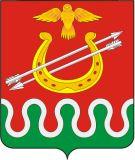 Администрация Боготольского районаКрасноярского краяПОСТАНОВЛЕНИЕг. Боготол« 06» марта 2017 года								№ 99-пО внесении изменения в Постановление администрации Боготольского района от 30.09.2015 г. № 469-п  «Об утверждении Плана мероприятий («дорожной карты») «Повышение значений показателей доступности объектов и услуг в приоритетных сферах жизнедеятельности инвалидов на территории муниципального образования Боготольский район»На основании представления  Боготольской межрайонной прокуратуры  от 07.02.2017 № 7-01-2017 «Об устранении нарушений законодательства о социальной защите прав инвалидов, руководствуясь Уставом Боготольского района Красноярского краяПОСТАНОВЛЯЮ:1. Внести изменения в Постановление администрации Боготольского района от 30.09.2015 г. № 469-п  «Об утверждении Плана мероприятий («дорожной карты») «Повышение значений показателей доступности объектов и услуг в приоритетных сферах жизнедеятельности инвалидов на территории муниципального образования Боготольский район»1.1. В приложении к постановлению «Об утверждении Плана мероприятий («дорожной карты») «Повышение значений показателей доступности объектов и услуг в приоритетных сферах жизнедеятельности инвалидов на территории муниципального образования Боготольский район»II. таблицу Повышение значений показателей доступности для инвалидов объектов и услуг дорожной карты Боготольского района,III. таблицу Перечень мероприятий дорожной карты муниципального образования Боготольского района, реализуемых для достижения запланированных значений показателей доступности инвалидов объектов и услуг изложить в новой редакции согласно приложению.2. Контроль над исполнением настоящего Постановления возложить на заместителя главы района по социальным и организационным вопросам, общественно-политической работе Недосекина А.Г.3. Настоящее постановление разместить на официальном сайте Боготольского района в сети Интернет www.bogotol-r.ru и опубликовать в периодическом печатном издании «Официальный вестник Боготольского района».4. Постановление вступает в силу со дня его официального опубликования.И.о.Главы Боготольского района					Г.А. НедосекинПриложение к постановлениюАдминистрации Боготольского районаот 06.03.2017 № 99-пII. ТАБЛИЦАповышения значений показателей доступности для инвалидов объектов и услуг дорожной карты Боготольского района№ п/п Наименование показателей доступности для инвалидов объектов и услугЗначения показателейЗначения показателейЗначения показателейЗначения показателейЗначения показателейЗначения показателейЗначения показателейОрган (должностное лицо), ответственное за мониторинг и достижение запланированных значений показателей доступности№ п/п Наименование показателей доступности для инвалидов объектов и услугЕдиница измерения201520162017201820192020Орган (должностное лицо), ответственное за мониторинг и достижение запланированных значений показателей доступностиI. Сфера социальной защиты населенияI. Сфера социальной защиты населенияI. Сфера социальной защиты населенияI. Сфера социальной защиты населенияI. Сфера социальной защиты населенияI. Сфера социальной защиты населенияI. Сфера социальной защиты населенияI. Сфера социальной защиты населенияI. Сфера социальной защиты населенияI. Сфера социальной защиты населения1.Доля учреждений социального обслуживания, оказывающих муниципальные услуги, сотрудники которых  прошли обучение (инструктирование) по оказанию услуг инвалидам в доступных для них форматах в общем количестве социальных учреждений, оказываемых муниципальные услуги%020406080100Отдел социальной защиты населения администрации Боготольского района 2.Доля инвалидов, положительно оценивающих уровень доступности приоритетных объектов и услуг в приоритетных сферах жизнедеятельности и положительно оценивающих отношение населения к проблемам инвалидов в общей численности опрошенных инвалидов в Боготольском районе%06062646670Отдел социальной защиты населения администрации Боготольского района 3.Удельный вес объектов социальной защиты населения от общего количества приоритетных объектов социальной защиты населения в Боготольском районе, на которых для инвалидов обеспечиваются специальные мероприятия%0306090100100Отдел социальной защиты населения 4.Доля объектов в сфере социальной защиты населения, в которых предоставляются услуги инвалидам с сопровождением персонала от общего числа приоритетных объектов в сфере социальной защиты%100100100100100100Отдел социальной защиты населения 5.Удельный вес объектов социальной защиты в приоритетных сферах жизнедеятельности инвалидов, прошедших паспортизацию в общем количестве таких объектов%30100100100100100Отдел социальной защиты населения II.Сфера труда и занятостиII.Сфера труда и занятостиII.Сфера труда и занятостиII.Сфера труда и занятостиII.Сфера труда и занятостиII.Сфера труда и занятостиII.Сфера труда и занятостиII.Сфера труда и занятостиII.Сфера труда и занятостиII.Сфера труда и занятостиII.Сфера труда и занятостиII.Сфера труда и занятости№ п/пНаименование показателей доступности для инвалидов объектов и услугЗначения показателейЗначения показателейЗначения показателейЗначения показателейЗначения показателейЗначения показателейЗначения показателейЗначения показателейЗначения показателейОрган (должностное лицо), ответственное за мониторинг и достижение запланированных значений показателей доступности№ п/пНаименование показателей доступности для инвалидов объектов и услугЕдиница измеренияЕдиница измерения2015201620162017201820192020Орган (должностное лицо), ответственное за мониторинг и достижение запланированных значений показателей доступности6.Доля доступных для инвалидов объектов в сфере занятости населения, %%ххх100100100100КГКУ «ЦЗН г.Боготола»7.Доля трудоустроенных граждан, относящихся к категории инвалидов, в общей численности граждан, относящихся к категории инвалидов, обратившихся за содействием в государственные учреждения занятости с целью поиска подходящей работы, %%ххх61,061,061,061,0КГКУ «ЦЗН г.Боготола»8.Удельный вес организаций (работодателей), выполняющих установленные им квоты по трудоустройству инвалидов, от общего числа таких организаций (работодателей) Боготольского района, которым установлены квоты, %ххх7070707070КГКУ «ЦЗН г.Боготола»III.Сфера здравоохраненияIII.Сфера здравоохраненияIII.Сфера здравоохраненияIII.Сфера здравоохраненияIII.Сфера здравоохраненияIII.Сфера здравоохраненияIII.Сфера здравоохраненияIII.Сфера здравоохраненияIII.Сфера здравоохраненияIII.Сфера здравоохранения№ п/пНаименование показателей доступности для инвалидов объектов и услугЗначения показателейЗначения показателейЗначения показателейЗначения показателейЗначения показателейЗначения показателейЗначения показателейОрган (должностное лицо), ответственное за мониторинг и достижение запланированных значений показателей доступности№ п/пНаименование показателей доступности для инвалидов объектов и услугЕдиница измерения201520162017201820192020Орган (должностное лицо), ответственное за мониторинг и достижение запланированных значений показателей доступности9.Доля максимально доступных (с учетом применения принципа «разумного приспособления» объектов) для инвалидов и других маломобильных групп населения приоритетных объектов в сфере здравоохранения в общем количестве приоритетных объектов здравоохранения в Боготольском районе%хх15202530КГБУЗ «Боготольская межрайонная больница»II. Сфера образованияII. Сфера образованияII. Сфера образованияII. Сфера образованияII. Сфера образованияII. Сфера образованияII. Сфера образованияII. Сфера образованияII. Сфера образованияII. Сфера образования10.Доля общеобразовательных учреждений, в которых создана универсальная безбарьерная среда для обеспечения доступности общего образования детям с ограниченными возможностями здоровья, в общем количестве общеобразовательных учреждений%3040608090100Управление образования администрации Боготольского района 11.Доля педагогических работников образовательных организаций, прошедших специальную подготовку для работы с детьми-инвалидами, детьми с ограниченными возможностями здоровья от общего числа педагогических работников образовательных организаций%01416182020Управление образования администрации Боготольского района 12.Удельный вес объектов образования в приоритетных сферах жизнедеятельности инвалидов, прошедших паспортизацию в общем количестве таких объектов%0100100100100100Управление образования администрации Боготольского района III. Сфера  культуры, молодежной политики и спорта III. Сфера  культуры, молодежной политики и спорта III. Сфера  культуры, молодежной политики и спорта III. Сфера  культуры, молодежной политики и спорта III. Сфера  культуры, молодежной политики и спорта III. Сфера  культуры, молодежной политики и спорта III. Сфера  культуры, молодежной политики и спорта III. Сфера  культуры, молодежной политики и спорта III. Сфера  культуры, молодежной политики и спорта III. Сфера  культуры, молодежной политики и спорта 13.Доля доступных для инвалидов приоритетных объектов в сфере культуры в общем количестве приоритетных объектов в сфере культуры Боготольского района%020406080100Отдел культуры, молодежной политики и спорта администрации Боготольского района 14.Удельный вес объектов культуры от общего количества приоритетных объектов культуры в Боготольском районе, на которых для инвалидов обеспечиваются специальные мероприятия%020 40 60 80100Отдел культуры, молодежной политики и спорта администрации Боготольского района15.Доля специалистов учреждений культуры, прошедших обучение (инструктирование) по вопросам, связанным с особенностями предоставления услуг инвалидам, от общего числа таких специалистов%05254050100Отдел культуры, молодежной политики и спорта администрации Боготольского района16.Удельный вес объектов культуры в приоритетных сферах жизнедеятельности инвалидов, прошедших паспортизацию в общем количестве таких объектов%0100100100100100Отдел культуры, молодежной политики и спорта администрации Боготольского районаIV. Сфера транспортного обслуживания и торговлиIV. Сфера транспортного обслуживания и торговлиIV. Сфера транспортного обслуживания и торговлиIV. Сфера транспортного обслуживания и торговлиIV. Сфера транспортного обслуживания и торговлиIV. Сфера транспортного обслуживания и торговлиIV. Сфера транспортного обслуживания и торговлиIV. Сфера транспортного обслуживания и торговлиIV. Сфера транспортного обслуживания и торговлиIV. Сфера транспортного обслуживания и торговли17.Доля автотранспортных предприятий, осведомленных о необходимости оборудования транспортных средств для перевозки инвалидов, от общего числа автотранспортных предприятий%100100100100100100Отдел экономики и планирования 18.Доля частных предпринимателей и юридических лиц, осуществляющих свою деятельность в сфере торговли, осведомленных о необходимости оборудования торговых точек с целью достижения доступности для инвалидов, от общего числа предпринимателей%100100100100100100Отдел экономики и планирования, главы сельсоветов 19.Доля обустроенных парковочных мест для инвалидов от общего числа парковочных мест%012,5255075100Отдел капитального строительства и архитектуры V. Сфера связи и информацииV. Сфера связи и информацииV. Сфера связи и информацииV. Сфера связи и информацииV. Сфера связи и информацииV. Сфера связи и информацииV. Сфера связи и информацииV. Сфера связи и информацииV. Сфера связи и информацииV. Сфера связи и информации20.Доля адаптированных для инвалидов по зрению официальных сайтов органов исполнительной власти Боготольского района%0255075  100100Отдел кадров, муниципальной службы и организационной работы VII. Сфера жилищно-коммунального хозяйства и градостроительстваVII. Сфера жилищно-коммунального хозяйства и градостроительстваVII. Сфера жилищно-коммунального хозяйства и градостроительстваVII. Сфера жилищно-коммунального хозяйства и градостроительстваVII. Сфера жилищно-коммунального хозяйства и градостроительстваVII. Сфера жилищно-коммунального хозяйства и градостроительстваVII. Сфера жилищно-коммунального хозяйства и градостроительстваVII. Сфера жилищно-коммунального хозяйства и градостроительстваVII. Сфера жилищно-коммунального хозяйства и градостроительстваVII. Сфера жилищно-коммунального хозяйства и градостроительства21.Доля реконструированных объектов капитального строительства, оборудованных с учетом доступности в общем количестве реконструируемых объектов, расположенных на территории муниципального образования%0100100100100100Отдел капитального строительства и архитектуры.МКУ «Отдел жилищно-коммунального хозяйства, жилищной политики и капитального строительства» 22.Доля объектов введенных в эксплуатацию при осуществлении строительства, оборудованных с учетом доступности в общем количестве объектов, введенных в эксплуатацию, расположенных на территории муниципального образования%0100100100100100Отдел капитального строительства и архитектуры (Л.Н.Ковалевская)МКУ «Отдел жилищно-коммунального хозяйства, жилищной политики и капитального строительства»  VIII. Иные сферы VIII. Иные сферы VIII. Иные сферы VIII. Иные сферы VIII. Иные сферы VIII. Иные сферы VIII. Иные сферы VIII. Иные сферы VIII. Иные сферы VIII. Иные сферы23.Удельный вес административных зданий и сооружений (местных администрации) от общего количества административных зданий и сооружений на которых для инвалидов обеспечиваются специальные мероприятия%0100100100100100Главы  сельских  Советов24Удельный вес административных зданий и сооружений в приоритетных сферах жизнедеятельности инвалидов, прошедших паспортизацию в общем количестве таких объектов%0100100100100100Главы  сельских  Советов